Sommerlager AnmeldungLiebe Wölfe, Liebe Eltern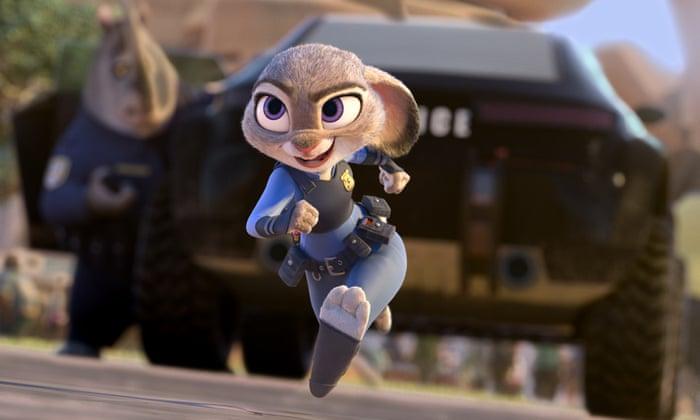 In Zoomania, einer Grossstadt, in welcher nur Tiere leben, wimmelt es von Verbrechern. Nur gut, dass Judy Hopps und Nick von der Polizei zur Stelle sind, um den Übeltätern das Handwerk zu legen. Egal ob Raser, Bankräuber oder Betrüger, Judy und Nick decken alles auf. Doch in letzter Zeit spielen sich seltsame Vorkommnisse ab, die sich die beiden nicht erklären können. Nur gut, dass sie die Wölfe von Helfenberg, Seebachtal und Seemöve kennen, die ihnen mit ihrem Mut und ihrer Intelligenz sicherlich helfen können, die Wahrheit zu finden. Das Lager findet vom 28.07.2024 bis zum 03.08.2024 statt, und alle Wölfe der Abteilungen Seemöve, Seebachtal und Helfenberg dürfen sich dafür bis zum 20.05.2024 anmelden.Bei Fragen und Anliegen könnt Ihr euch germe an die Lagerleitung wenden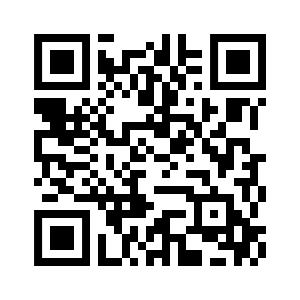 skip@seebachtal.ch (Seebachtal)f.kappler@bluewin.ch (Helfenberg)cheche@pfadi-seemoeve.ch (Seemöve)Ihr könnt euch entweder Online über den QR-Code / Link oder über das unten angehängte Anmeldeformular anmelden. https://forms.gle/XJPpcApQEGE3hQ4Y6------------------------------------------------------------------------------------------------------------------------ ◯ Ich komme ins SoLa. ◯ Ich komme leider nicht ins SoLa. Vorname :__________________  			Nachname:      __________________Vulgo:      ___________________  			Abteilung:	 __________________Strasse:  ___________________ 			Postleitzahl:	 __________________Ort:         ___________________ 			Geburtsdatum: __________________Bemerkungen: ______________________________________________________________________________________________________________________________________________________Unterschrift der Eltern: ________________________________